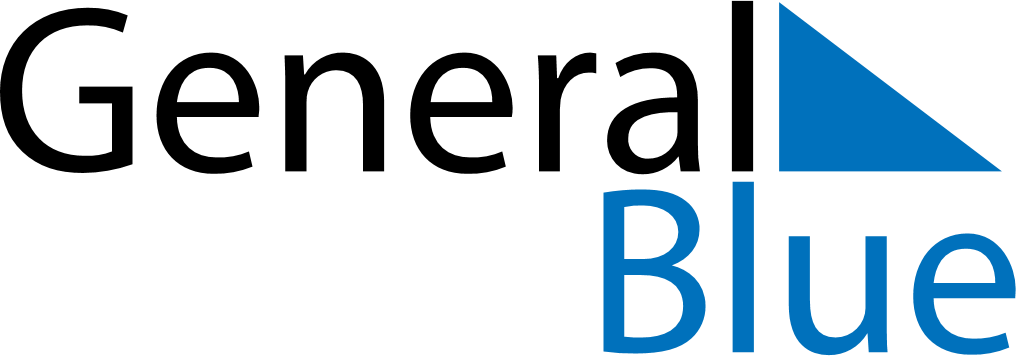 October 2021October 2021October 2021BangladeshBangladeshMondayTuesdayWednesdayThursdayFridaySaturdaySunday12345678910Durga Puja1112131415161718192021222324Birthday of Muhammad (Mawlid)25262728293031